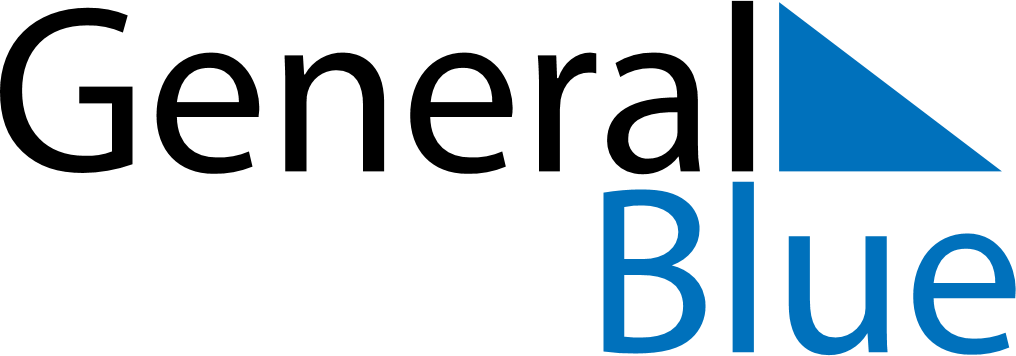 April 2019April 2019April 2019PortugalPortugalMONTUEWEDTHUFRISATSUN123456789101112131415161718192021Good FridayEaster Sunday22232425262728Liberty Day2930